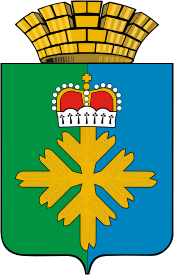 ДУМА ГОРОДСКОГО ОКРУГА ПЕЛЫМПЯТЫЙ СОЗЫВ  ВНЕОЧЕРЕДНОЕ ЗАСЕДАНИЕ  РЕШЕНИЕот 30.08.2016 года № 54п. ПелымВ соответствии с Гражданским кодексом Российской Федерации, Федеральным законом от 06.10.2003 №131-ФЗ «Об общих принципах организации местного самоуправления в Российской Федерации», в целях реализации подпункта 3 пункта 2 статьи 39.25 Земельного кодекса Российской Федерации, руководствуясь Уставом городского округа Пелым, Дума городского округа Пелым РЕШИЛА:1. Утвердить Порядок определения размера платы при заключении соглашения об установлении сервитута в отношении земельных участков, находящихся в собственности городского округа Пелым (прилагается).  2. Настоящее решение опубликовать в газете «Пелымский вестник», разместить на официальном сайте городского округа Пелым в информационно-телекоммуникационной сети «Интернет».  3. Контроль за исполнением настоящего решения возложить на постоянную комиссию по жилищно-коммунальному хозяйству, градостроительству и землепользованию, муниципальной собственности (Тищенко В.С.).Глава городского округа Пелым                                                                 Ш.Т. Алиев 
Заместитель председателя Думыгородского округа Пелым                                                                           М.А. Щинов             Утвержден решением Думы            городского округа Пелым            от 30.08.2016 № 54ПОРЯДОКОПРЕДЕЛЕНИЯ РАЗМЕРА ПЛАТЫ ПРИ ЗАКЛЮЧЕНИИ СОГЛАШЕНИЯ ОБ УСТАНОВЛЕНИИ СЕРВИТУТА В ОТНОШЕНИИ ЗЕМЕЛЬНЫХ УЧАСТКОВ, НАХОДЯЩИХСЯ В СОБСТВЕННОСТИ ГОРОДСКОГО ОКРУГА ПЕЛЫМ1. Настоящий Порядок устанавливает правила определения размера платы при заключении соглашения об установлении сервитута в отношении земельных участков, находящихся в собственности городского округа Пелым.2. Соглашение об установлении сервитута в отношении земельных участков, находящихся в собственности городского округа Пелым (далее - Соглашение), заключается в соответствии с гражданским законодательством.3. Размер платы по соглашению определяется по формуле:             КС x СтАП x Sчс    П = -----------------------------, где:                   100 x SзП - размер годовой платы по соглашению;КС - кадастровая стоимость земельного участка, в отношении которого устанавливается сервитут;Sз - площадь обременяемого сервитутом земельного участка;Sчс - площадь части земельного участка, в отношении которого устанавливается сервитут;СтАП - ставка арендной платы.4. В случае если соглашение заключено на срок менее одного года, размер платы по соглашению определяется с учетом срока установления сервитута пропорционально количеству дней в году.